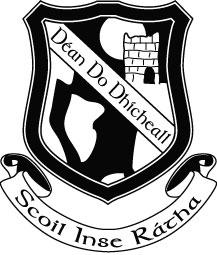 Rang a Cúig – Fifth Class Book List 2022–2023English:            	Over the Moon Skills Book & My Literacy Portfolio 5th Class (Gill)   		     	Pocket English Dictionary and Thesaurus (Keep this from Fourth class)Maths:               	Time for Tables (Edco) (Keep this from Fourth class)	                	Master Your Maths 5 (CJ Fallon)	             	Busy at Maths 5 Shadow Book (CJ Fallon)  		Calculator (non-scientific)Gaeilge:            	Abair Liom G (Folens)	               	Fuaimeanna agus Focail Rang 5 (Folens)Music:             	Tin Whistle – D (Keep from Fourth Class)History:          	Let’s Discover! History Activity Book Fifth Class (C J Fallon)Geography:    	Let’s Discover! Geography Activity Book Fifth Class (C J Fallon)Stationery8 x 88 Page Copies3 x Squared Sum Copies1 A5 Note Book2 x HB PencilsRed & Blue Biros, Pencil, Ruler, Sharpener & EraserPritt Stick x 2 Colouring PencilsGeometry SetDisplay File (40 plastic pockets)A3 ScrapbookPLEASE COVER AND LABEL ALL BOOKS AND COPIESPlease note that Book Rental Fees (€25.00) and Art and Craft/ Photocopying Fees (€10.00) will be due in September, a letter with the details will issue to you in September.